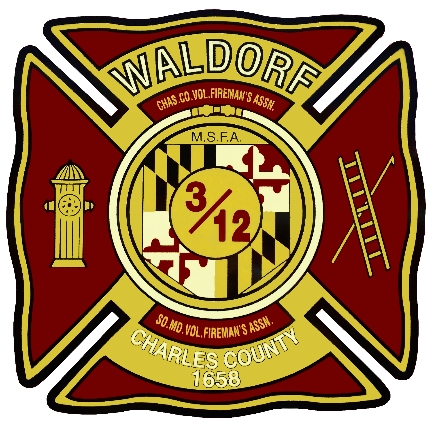 The Art of Speed Recruiting: How to be Successful at In-Person InteractionsIntroduction:Success starts with the right attitude: “Treat every public interaction as a public service, public education, public relations and a recruitment opportunityWord of mouth and personal referral are very effective means of motivating others to volunteerMaster the art of “Speed Recruiting”Whether in a one-on-one or one-to-many interaction such as a trade/career path or open house, put your best image forward and be someone the prospect would want to volunteer withPrepare to be Successful:Set a target/goalKnow your audienceKnow your competitionDiscuss why we shouldn’t have any competition for the right peopleRecruit the Right RecruitersCreate the Right Environment:Bringing the prospect into your environment (firehouse) vs. their environment (or neutral territory) enhances your chances of closing the saleHype it up! Market your presence at the event long before the eventCreate inviting, attractive displaysEliminate physical barriers but respect their personal spaceMake it Interactive:Integrate Technology: Use a tablet/laptop for showing videos and capturing contact info onlineShow how technology is integrated into everything we do: CAD, e-Pump Panels, thermal imaging, radios, app-based alerting, GIS, digital dashboards, etc.Make it fun and interesting: Bounce house (Kids=Parents=Prospects)Create a simple challenge course/competition: Sledge sled, hose-roll bowling, hose line/nozzle target, gear donning, rock climbing wall (tech rescue), etc.Demo e-Hydraulic tools, thermal imager, CPR to music, etc.Include a photo-shoot backdrop, gear, radio/scannerSupport your efforts with attractive, informative and motivating marketing materialsProspective Member GuideBrochureGiveawayMake the Pitch: Develop, rehearse and know your opening line (elevator speech):Keep it short and sweet – and then “shut-up and listen.” Demonstrate a genuine interest in the prospect.Never discount the value of a good reference. The person you’re speaking to may not be a prospective volunteer – but they may be a good influencer of others.Lead with the positives and benefitsGive examples of how you and others fit volunteering into their busy lifestylesTell the prospect what volunteering has meant/done for youDon’t downplay the requirements but emphasize why training is necessary and how it makes you a better volunteer and personBe prepared to answer questionsClose the Deal:Ask for the sale or move onCapture their dataAsk if you can follow up with a phone call or email shortlyFollow-up and Follow-through:Follow up with prospects early and oftenCapture and keep their attention and engagement from inquiry through onboardingCollect and track data, learn from the experience, hone your pitch, improve/streamline your processDesigned and Powered By: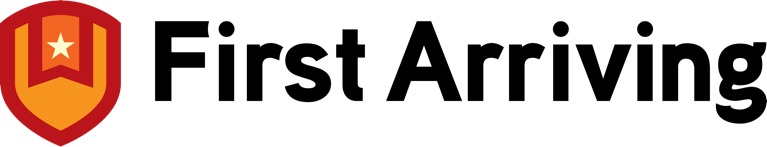 